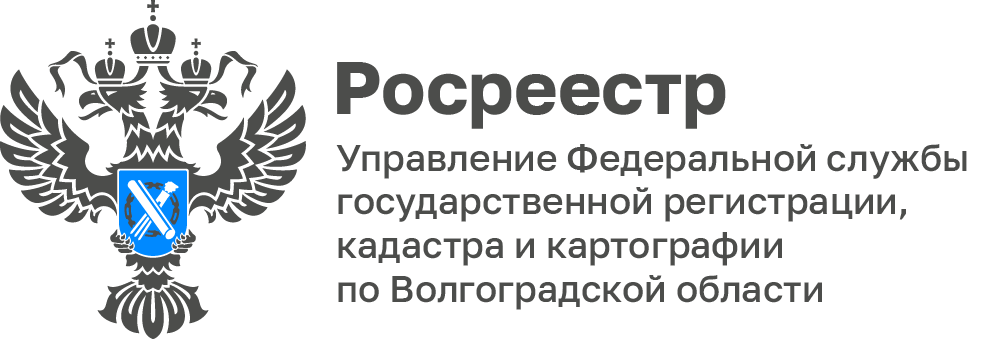 Волгоградский Росреестр в 2022 году обследовал 727 пунктов ГГСВ рамках государственной программы РФ «Национальная система пространственных данных» Управление осуществляет обследование и проверку сохранности на местности пунктов государственной геодезической, государственной нивелирной сети (ГГС и ГНС).На территории Волгоградской области расположено 3292 пункта ГГС.В 2022 году проведено обследование 727 пунктов ГГС, при 667 запланированных.За период с 2017 по 2022 года было обследовано 2247 пунктов ГГС.«Целью обследования пунктов ГГС является обеспечение их сохранности и возможности использования для решения инженерно - технических задач, выполнения проектирования, строительства, топографических съёмок и ряда других геодезических работ», - отметила заместитель руководителя Управления Росреестра по Волгоградской области Татьяна Штыряева.С уважением,Балановский Ян Олегович,Пресс-секретарь Управления Росреестра по Волгоградской областиMob: +7(937) 531-22-98E-mail: pressa@voru.ru